Dossiers déposés avant le 27 mars 2023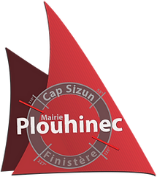 VILLE DE PlouhinecDate de dépôtNuméro de dossierPétitionnaireAdresse du projetDescription du projet26/03/2023DP 29197 23 00054Monsieur GUY LOZACHMEUR13 Rue de l'Etang29780 PlouhinecAjout de 4 vélux de petite tailles côté sud afin d'avoir un peu de lumière dans le logis et de suivre les préconisations de la RT2012 pour le neuf (obligation d'avoir une surface de vitrage supérieure ou égale à 1/6 de la surface habitable)   26/03/2023DP 29197 23 00053Madame ISABELLE HINGANT7 Rue des Bleuets29780 Plouhineccréation d'une terrasse suspendue , face sud de la maison au niveau du 1er étage soit  2 metres 70 - avec changement de la fenêtre en baie vitrée . Création d'une annexe , dans le jardin d'une dimension de 5 metres de large sur 7 m 50 de long et 11 metres avec terrase, réalisation en bois.changement de deux  portes d'entrée face nord, en aluminium gris ou marronconduit inox d'évacuation poele à bois, sur le pignon ouest.   22/03/2023DP 29197 23 00052Madame Claude PUY23 RUE DU GEN DE GAULLE29780 PLOUHINECMise en pierre apparente façade sud et ouverture d'une porte fenetre 160*200Ravalement peinture blanche pour le reste de la maison    22/03/2023DP 29197 23 00051Madame Anne VAUTIER30 Rue Ar Veil, PLOUHINEC29780 PlouhinecBonjour, nous voudrions faire une ouverture sur le mur gauche de notre maison pour y accueillir une fenêtre Celle ci serait au rez de chaussée et dans la lignée de la fenêtre existante du premier étage.Elle ferait entre 50 et 60 cm de large  et 120 et 140 cm de haut.22/03/2023PC 29197 23 00014Monsieur Yann LAMOTTE8 RUE DE MENEZ KERSUGARD29780 PLOUHINECEXTENSION DE 48.55 M² DE SURFACE DE PLANCHER SUR DEUX NIVEAUX   